		KIDLINGTON RUNNING & ATHLETIC CLUB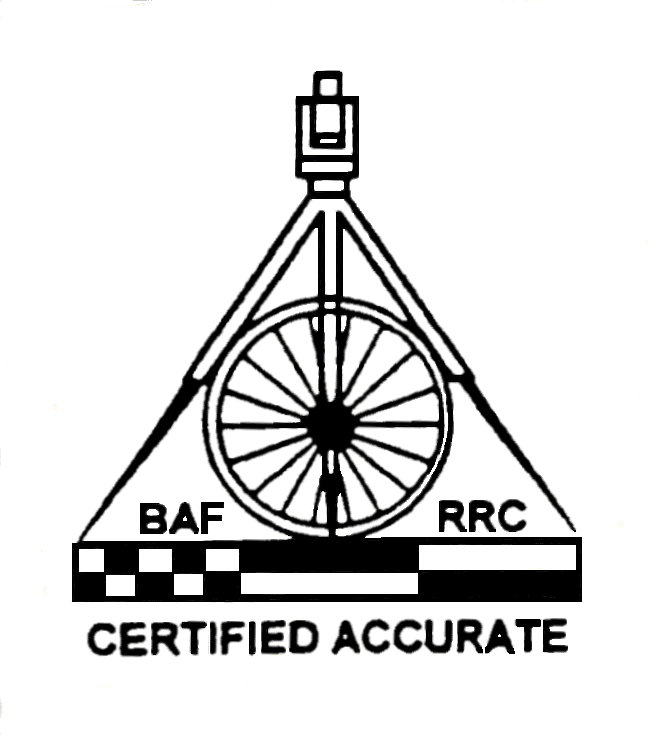 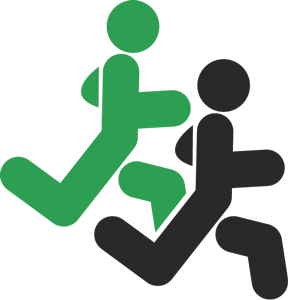 28th YEAR OF THEMOTA-VATIONSUMMER RACE SERIES 2015UK Athletics Licence 2015-13356All races approx. 4 miles – measured and certified (details on website)First aid provided by the Red Cross to Level 1RACE 1 -THURSDAY 30 APRIL 7.00 PM (men)/ 7.18 PM (ladies) START			CHARLTON-ON-OTMOOR RECREATION GROUNDRACE 2 - THURSDAY 4th JUNE 7.30 PM START			BLETCHINGDON RECREATION GROUNDRACE 3 - THURSDAY 2nd JULY 7.30 PM START			COMBE RECREATION GROUNDRACE 4 - THURSDAY 6th AUGUST 7.30 PM START			COMBE RECREATION GROUND (NEW COURSE)RACE 5 – THURSDAY 3rd SEPTEMBER 7.00 PM START			OXFORD HARLEQUINS RUGBY GROUNDRace and series prizes, series team prizes, spot prizesMementos for four races or series entryFull changing and shower facilities at all venues Bar open afterwardsCrepes available for purchase after all races except CharltonImportant Notices1.  The wearing of personal music players is BANNED; their use will result in disqualification.2.  All runners must complete the medical emergency details on the back of their numbers for each race.Special arrangements for the Charlton-on-Otmoor raceThe first race is part of the Oxon AA Grand Prix Series. To accommodate all those whowish to run and to keep within the course capacity of 350 runners agreed with ourCounty Officials, this race will have separate start times for men and for ladies as shownabove. To ensure that the races are run smoothly, it is essential both that the men’s racestart on time and that the ladies race start exactly 18 minutes after the men.Consequently, we are making the following special arrangements –1. Entrance to the car park, in particular for ladies arriving for their race, must be madenot later than 6.45 pm. There will be no vehicular access to the car park between 6.45and the start of the men’s race, to permit runners to assemble off the road in thatentrance prior to the start.2. Those leaving the car park after the men's race but before the ladies' race has beencompleted are asked to take especial care, and to turn left and pass through Charlton andround the first part of the course to minimise traffic for the ladies.We would be grateful also if you would carpool where possible. Apart from sheer space issues, the local farmer counts the cars and then charges us for each car that enters the field - we make no additional charge to runners for parking.Michael CollinsRace Director, Chairman Kidlington R&ACEntry forms should be returned to your club’s Mota-vation entry coordinator with payment by the date as set by your clubFull details of races, courses and contacts can be found on our websitewww.kidlingtonrunning.org.uk